SPONSORSHIP OPPORTUNITIESSponsorship Submission Deadline – Tuesday, January 31, 2012ANY SPONSORSHIPS PAID & RECEIVED IN FULL NO LATER THAN DECEMBER, 31, 2011 WILL RECEIVE A 10% SAVINGS    $50,000 USD:  Diamond-LevelTen seats for the entire conference, with premium reserved seating (inclusive of Network Reception & Awards Luncheon)Introduce a Keynote Nadine Live to Celebrate the International Day of People with Disabilities in December: Keynote and Book Signing   One Disability Etiquette & Awareness WebinarOne Set of Disability ERG Toolkits (5 Kits)One Set of Disability Etiquette & Awareness Toolkits (5 Kits)Two Cases of “DIVE IN” BooksFull‐page color ad with prominent placement in the Disability Matters Ad Book Sponsor Page listing in the Disability Matters Ad Book and on the 2012 Disability Matters section of the Springboard Consulting website – Company Name, Logo and Description will be included. Sponsor Signage inclusive of Company Name and Logo inside and outside Event space. Prominent placement on invitation which will be sent to 5,000 + business colleagues Participation in the attendee Gift Bag – giveaway.    $35,000 USD:  TitaniumTen seats for the entire conference, with premium reserved seating (inclusive of Network Reception & Awards Luncheon)Introduce-A-PanelOne Disability Etiquette & Awareness WebinarOne Set of Disability Etiquette & Awareness Toolkits (5 Kits)Two Cases of “DIVE IN” BooksTen Disability Matters T-shirts and Ten Disability Matters HatsFull‐page color ad with prominent placement in the Disability Matters Ad Book Sponsor Page listing in the Disability Matters Ad Book and on the 2012 Disability Matters section of the Springboard Consulting website – Company Name, Logo and Description will be included. Sponsor Signage inclusive of Company Name and Logo inside and outside Event space. Prominent placement on invitation which will be sent to 5,000 + business colleagues Participation in the attendee Gift Bag – giveaway.   $25,000 USD:  Platinum-LevelEight seats for the entire conference, with premium reserved seating (inclusive of Network Reception & Awards Luncheon)Eight Disability Matters T-shirts & Hats (one for each attendee)One Disability Etiquette & Awareness WebinarOne Case of “DIVE IN” BooksFull‐page ad in the Disability Matters Ad Book Sponsor Page listing in the Disability Matters Ad Book and on the 2012 Disability Matters section of the Springboard Consulting website – Company Name, Logo and Description will be included. Sponsor Signage inclusive of Company Name and Logo inside and outside Event space. Prominent placement on invitation which will be sent to 5,000 + business colleagues Participation in the attendee Gift Bag – giveaway.    $18,000 USD:  Gold-LevelFive seats for the entire conference, inclusive of Awards DinnerFive Disability Matters T-shirts & Hats, one for each attendeeChoice of: One set (5 Kits) Disability Etiquette & Awareness Toolkits or One set (5 kits) ERG ToolkitsOne Case of “DIVE IN” BooksHalf‐page ad with prominent placement in the Disability Matters Ad Book Sponsor Page listing in the Disability Matters Ad Book and on the 2012 Disability Matters section of the Springboard Consulting website – Company Name, Logo and Description will be included. Sponsor Signage inclusive of Company Name and Logo inside and outside Event space. Prominent placement on invitation which will be sent to 5,000 + business colleagues Participation in the attendee Gift Bag – giveaway.    $12,000 USD:  Silver-LevelFive seats for the entire conference, inclusive of Awards DinnerFive Disability Matters T-shirts & Hats, for each attendeeOne Case of “DIVE IN” BooksQuarter‐page ad with prominent placement in the Disability Matters Ad Book Sponsor Page listing in the Disability Matters Ad Book and on the 2012 Disability Matters section of the Springboard Consulting website – Company Name, Logo and Description will be included. Sponsor Signage inclusive of Company Name and Logo inside and outside Event space. Inclusion on invitation which will be sent to 5,000 + business colleagues Participation in the attendee Gift Bag – giveaway.    $6,000 USD:  Bronze-LevelFive seats for the entire conference, inclusive of Awards DinnerFive Disability Matters T-shirts & Hats, one for each attendeeSponsor Page listing in the Disability Matters Ad Book and on the 2012 Disability Matters section of the Springboard Consulting website – Company Name, Logo and Description will be included. Sponsor Signage inclusive of Company Name and Logo inside and outside Event space. Inclusion on invitation which will be sent to 5,000 + business colleagues Participation in the attendee Gift Bag – giveaway.   Friends:______________________________________________________________________________CONTACT INFORMATION:Company Name:  		____________________________________________________Contact Name:    		____________________________________________________Title:		        		____________________________________________________Address:             		 ____________________________________________________City, State, Province: 		____________________________________________________Postal Code:			____________________________________________________Country:			____________________________________________________Telephone / Fax / Email: 	 ____________________________________________________				__________________________________________________________________________________________________________________________________SUBMITTER APPROVAL (Authorized signer must be an officer of the company):I HEREBY ACKNOWLEDGE THAT ALL THE INFORMATION PROVIDED ON PAGES 1 -3 OF THIS AGREEMENT IS TRUE, CORRECT AND COMPLETE TO THE BEST OF KNOWLEDGE. I HAVE FULLY READ, UNDERSTOOD AND ACCEPTED THE PROVISIONS, AND HAVE VOLUNTARILY SIGNED THIS AGREEMENT.Signature:		_________________________________________________Name (printed):	 _________________________________________________Title:			_________________________________________________Date: 			_______________________________________________________________________________________________________________________________PAYMENT OPTIONS:
Credit Card: Springboard Consulting, LLC accepts all major credit cards.  When paying via credit card, please print out the following billing form, complete and fax a signed copy to Jill Frankel at 001-973-813-7261.  Sponsorship purchase is non-refundable, non-transferable, and non-negotiable.______________________________________________________________________________Please complete the following billing form and either email to jill@consultspringboard.com or fax to 001-973-813-7261.  Any questions, please call  001-973-813-7260 x. 106 or  x 102.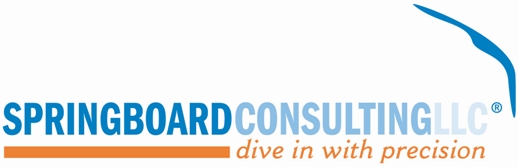 Billing Form Please fax to 001-973-813-7261
Date: 				_________________________________________________________Company: 			_________________________________________________________Name:				_________________________________________________________Invoice Number / Amount ($): 	_________________________________________________________PAYING VIA CREDIT CARD:1.	Method of payment – Credit Card Type:_____________________________________________	2.	Exact Name on Credit Card:		_____________________________________________	3.	Exact Billing Address of Credit Card:	_____________________________________________						_____________________________________________4.	Exact Number on Credit Card:		_____________________________________________ 	5.	Credit Card Expiration Date:		_____________________________________________	6.	If applicable - Please provide daily limits and/or transaction limits on Credit Card provided above:      ____________________________________________________________________________7.	Billing Contact’s telephone number:  _______________________________________________	8.	Billing Contact’s email address (this will be used for all communication regarding this transaction):   ________________________________________________________________________	Confidentiality of Information: Springboard Consulting, LLC will maintain the confidentiality of all client personal and credit card information; will not sell or share; or disclose any information without your explicit consent or unless required by law. Authorization: I authorize Springboard Consulting, LLC and the credit card company named above to charge my credit card.  Sponsorship purchase is non-refundable, non-transferable, and non-negotiable.Authorized Signature:___________________________________________________________________ Print Name:     ____________________________________		Date:     ___________________Please complete the following billing form and either email to jill@consultspringboard.com or fax to 001-973-813-7261.  Any questions, please call Jill Frankel 001-973-813-7260 x. 106 or Ivette Lopez x 102.Ticket TypeEntryQuantity Single-Tickets for Conference Day$750 USD Non-Governmental Organization Single-Tickets for Conference Day$375 USD